 24.12.2019                                            с.Грачевка                                                        № 756 п                                                                                                           О внесении изменений в постановление администрации муниципального образования Грачевский район Оренбургской области от 14.11.2018 № 637-пВ соответствии с постановлением администрации муниципального образования Грачевский район Оренбургской области от 17.08.2015 № 535-п «Об утверждении порядка разработки, реализации и оценки эффективности муниципальных программ Грачевского района Оренбургской области», руководствуясь Уставом муниципального образования Грачевский район Оренбургской области п о с т а н о в л я ю:1. Внести в приложение к постановлению администрации муниципального образования Грачевский район Оренбургской области от 14.11.2018 № 637-п «Об утверждении муниципальной программы «Экономическое развитие Грачевского района» следующие изменения:1.1. В паспорте Программы раздел «Объемы бюджетных ассигнований Программы» изложить в новой редакции:Объемы бюджетных ассигнований Программы  		общий объем бюджетных ассигнований         на реализацию Программы составляет  14844,9 тыс. рублей, в том числе по годам: 2019 год – 2847,1 тыс. рублей;2020 год – 3007,8 тыс. рублей;2021 год – 2431,7 тыс. рублей;2022 год – 2431,7 тыс. рублей;2023 год – 2063,3 тыс. рублей;2024 год – 2063,3 тыс. рублей;1.2. Приложение № 1 к Программе изложить в новой редакции согласно приложению № 1.1.3. Приложение № 2 к Программе изложить в новой редакции согласно приложению № 2.1.4. Приложение № 3 к Программе изложить в новой редакции согласно приложению № 3.1.5. Приложение № 4 дополнить планом реализации муниципальной программы на 2020 год согласно приложению № 4.1.6. В приложении № 5 к Программе:1.6.1. В паспорте подпрограммы:раздел «Объемы бюджетных ассигнований подпрограммы» изложить в новой редакции:Объемы бюджетных ассигнований подпрограммы	Общий объем финансирования подпрограммы составляет 13847,6 тыс. рублей. Финансирование осуществляется за счет средств местного бюджета, в том числе по годам реализации:2019 год – 2611,6 тыс. рублей;2020 год – 2800,0 тыс. рублей;2021 год – 2218,0 тыс. рублей;2022 год – 2218,0 тыс. рублей;2023 год – 2000,0 тыс. рублей;2024 год – 2000,0 тыс. рублей;1.7. В приложении № 6 к Программе:1.7.1. В паспорте подпрограммы:раздел «Объемы бюджетных ассигнований подпрограммы» изложить в новой редакции:1.8. Приложении № 7 к Программе изложить в новой редакции согласно приложению № 5.1.9. В приложении № 8 к Программе:1.9.1. В паспорте подпрограммы:раздел «Объемы бюджетных ассигнований подпрограммы» изложить в новой редакции:2. Контроль за исполнением настоящего постановления возложить на заместителя главы администрации по экономическому развитию - начальника отдела экономики Ю.П. Сигидаева.3. Постановление вступает в силу со дня его подписания и подлежит размещению на официальном информационном сайте администрации муниципального образования Грачевский район Оренбургской области и на сайте www.право-грачевка.рф.Глава района				                                                  О.М. СвиридовРазослано: финансовому отделу, отделу экономики, организационно-правовому отделу, Счетной палатеПриложение № 1к постановлениюадминистрации районаот 24.12.2019  № 756 пСВЕДЕНИЯ   о показателях (индикаторах) муниципальной программы, подпрограмм муниципальной программы и их значенияхПриложение № 2к постановлениюадминистрации районаот                 № ПЕРЕЧЕНЬосновных мероприятий муниципальной программы «Экономическое развитие Грачевского района» *Показатель применяется с 01.01.2020 годаПриложение № 3к постановлениюадминистрации районаот                 № РЕСУРСНОЕ ОБЕСПЕЧЕНИЕреализации муниципальной программы «Экономическое развитие Грачевского района» (тыс. рублей)Приложение № 4к постановлениюадминистрации районаот __________ № ____ПЛАНреализации муниципальной программы на 2020 год.Приложение № 5к постановлениюадминистрации районаот                 №Подпрограмма 3 «Развитие малого и среднего предпринимательства в Грачевском районе» ПАСПОРТПодпрограммы «Развитие малого и среднего предпринимательства в Грачевском районе» (далее - подпрограмма)1. Общая характеристика сферы реализации подпрограммы.Малое и среднее предпринимательство является важнейшим сектором рыночной экономики. Особую роль малого и среднего предпринимательства в современных условиях определяют следующие факторы:малое и среднее предпринимательство создает конкуренцию на рынках товаров и услуг, заполняет рыночные ниши, нерентабельные для крупного производства, способствует развитию потребительского рынка;малое и среднее предпринимательство создает значительное количество рабочих мест;становление и развитие малого  и среднего  предпринимательства способствует изменению общественной психологии и жизненных ориентиров населения, предприниматели образуют основу среднего класса, выступающего гарантом политической и социальной стабильности государства;развитие малого  и среднего предпринимательства способствует росту налоговых поступлений в бюджеты всех уровней.Развитие малого и среднего предпринимательства имеет важное значение и для района, поскольку данный сектор экономики как никакой другой способен быстро реагировать на потребности рынка во всех сферах экономики, обеспечить самозанятость граждан.Выполнить свою социально-экономическую и политическую роль сектор МСП сможет лишь при наличии благоприятных условий для его деятельности, что в конечном итоге определяет задачи органов муниципальной власти в отношении МСП.В последние годы в российской экономике наметились положительные тенденции к улучшению общей среды деятельности субъектов МСП. Меры Правительства Российской Федерации по дебюрократизации экономики и созданию условий для развития МСП способствовали расширению предпринимательской инициативы, росту количества субъектов МСП, увеличению объемов оборота и инвестиций в основной капитал субъектов МСП.Основной задачей на предстоящий период должно стать не только поддержание сложившегося уровня количественного воспроизводства субъектов МСП, но и осуществление комплекса мер, направленных на повышение эффективности их деятельности и статуса, реализацию в полной мере предпринимательского ресурса. По состоянию на 01.01.2018 на территории района зарегистрировано 1 среднее предприятие, 32 малых предприятия с учетом микропредприятий, и 268 индивидуальных предпринимателей. Всего на средних, малых предприятиях и у индивидуальных предпринимателей занято более1,3 тыс. человек, что составляет 23,6% от общей численности занятого населения муниципального образования. В разрезе отраслей экономики наибольшее число зарегистрированных субъектов малого и среднего бизнеса приходится на сферу торговли, ремонт автотранспортных средств – 35,5%, сельское хозяйство – 22,9%, транспортировку и хранение – 17,9%.В 2017 году объем производства продукции (работ, услуг) субъектами МСП вырос на 6,1% по сравнению с 2016 годом и составил 2045,9 млн. рублей.  Оценка деятельности малого и среднего предпринимательства в Грачевском районе позволяет определить следующие основные проблемы:- сложность в привлечении финансовых (инвестиционных) ресурсов, связанная с высокой стоимостью кредитных ресурсов, отсутствием у предпринимателей достаточного ликвидного обеспечения, неразвитостью инструментов самофинансирования бизнеса;- невысокое качество предпринимательской среды. У субъектов малого предпринимательства недостает навыков ведения бизнеса, опыта управления, юридических и экономических  знаний, необходимых для более эффективного развития. Предприниматели зачастую ограничены в доступе к деловой информации о состоянии рынка, ресурсах, государственных и муниципальных заказах, нормативных правовых актах;- социальная незащищенность наемных работников в сфере МСП, допущение нарушений в трудовых отношениях работодателей с работающими по найму, вызывающих текучесть кадров в предпринимательской среде;- низкий уровень конкурентоспособности продукции, производимой субъектами предпринимательской деятельности;- наличие на практике административных барьеров во взаимоотношениях малого бизнеса и органов местного самоуправления, сдерживающих развитие МСП;- отсутствие явно выраженного позитивного общественного мнения о сфере малого  и среднего предпринимательства. Программный метод поддержки МСП обеспечит комплексное решение проблемных вопросов в предпринимательстве, а также определит приоритеты в развитии МСП района.Муниципальная программа  позволит скоординировать действия заинтересованных сторон, сконцентрировать ресурсы на наиболее приоритетных направлениях решения проблем  и согласовать необходимые мероприятия по целям, задачам, срокам и ресурсам. Она позволит: продолжать работу по формированию благоприятных правовых, экономических и организационных условий, стимулирующих развитие предпринимательства в Грачевском районе;повышать эффективность системы финансовой, организационной, информационной, консультационной, юридической, образовательной поддержки, адекватной потребностям предпринимательства;укреплять социальный статус, повышать престиж и этику предпринимательства;вовлекать представителей бизнеса в процессы формирования и реализации государственной (муниципальной) политики по развитию малого и среднего предпринимательства, повышать общественную активность субъектов малого и среднего предпринимательства.Стимулирование малого и среднего предпринимательства в сфере услуг и переработки – задачи, определенные Стратегией развития Грачевского района до 2020 года и на период до 2030 года. В приоритетном порядке муниципальную поддержку смогут получить субъекты МСП, осуществляющие деятельность в следующих сферах:- производство товаров народного потребления, продуктов питания;- производство строительных материалов;- переработка вторсырья;- бытовое обслуживание населения, оказание сервисных услуг;- общественное питание;- инновационная деятельность.Цель подпрограммы – содействие развитию малого и среднего предпринимательства в Грачевском районе.Для достижения цели предусмотрено решение задач:-  расширение и повышение доступности мер муниципальной поддержки для субъектов МСП;- оказание содействия в повышении профессионализма кадров в предпринимательской среде, пропаганда предпринимательской деятельности, рост привлекательности предпринимательства для населения.2. Показатели (индикаторы) подпрограммыПоказателями (индикаторами) решения задач и достижения цели подпрограммы являются:1. Количество субъектов малого и среднего предпринимательства (включая индивидуальных предпринимателей) в расчете на 10 тыс. человек населения (определяется на основании информации с сайта ФНС России «Единый реестр субъектов малого и среднего предпринимательства» и данных органов статистики о численности населения).Фактическое значение данного показателя (индикатора) рассчитывается по следующей формуле:А / В * 10000, где:А – количество субъектов малого и среднего предпринимательства по МО Грачевский район Оренбургской области;В – численность населения.2. Доля субъектов малого и среднего предпринимательства, получивших консультационную поддержку, в общем количестве субъектов малого и среднего предпринимательства(определяется на основании реестра оказанных консультационных услуг субъектам МСП, ведение которого осуществляется в электронной форме и информации с сайта ФНС России «Единый реестр субъектов малого и среднего предпринимательства»).Фактическое значение данного показателя (индикатора) рассчитывается по следующей формуле:А / В * 100, где:А – количество субъектов малого и среднего предпринимательства, получивших консультационную поддержку;В – общее количество субъектов малого и среднего предпринимательства по МО Грачевский район Оренбургской области.3. Доля субъектов малого и среднего предпринимательства, сотрудники которых участвовали в мероприятиях по обучению (в том числе семинаров, тренингов), в общем количестве субъектов малого и среднего предпринимательства (определяется на основании протоколов проведенных мероприятий, отчетных данных ответственного исполнителя муниципальной программы и информации с сайта ФНС России «Единый реестр субъектов малого и среднего предпринимательства»).Фактическое значение данного показателя (индикатора) рассчитывается по следующей формуле:А / В * 100, где:А – количество субъектов малого и среднего предпринимательства, сотрудники которых участвовали в мероприятиях по обучению (в том числе семинаров, тренингов);В – общее количество субъектов малого и среднего предпринимательства по МО Грачевский район Оренбургской области.4. Количество субъектов малого и среднего предпринимательства, которым предоставлены субсидии на возмещение части затрат, связанных с арендой площадей, объектов для размещения приоритетных для муниципального образования направлений деятельности (определяется на основании данных реестра получателей поддержки).5. Количество проведенных публичных мероприятий по вопросам предпринимательства: семинаров, совещаний, конференций, «круглых столов», конкурсов, «горячих линий», мероприятий, посвященных празднованию профессиональных праздников субъектов МСП(определяется на основании протоколов проведенных мероприятий, количеству публикаций на официальном сайте администрации муниципального образования Грачевский район Оренбургской области и СМИ).6. Ежегодное увеличение не менее  чем на 10% количества объектов имущества в перечне муниципального имущества  Фактическое значение данного показателя (индикатора) рассчитывается по следующей формуле:А *110%, где:А – количество единиц муниципального имущества предыдущего года, определенного  в перечне муниципального имущества муниципального образования Грачевский район Оренбургской области используемого в целях предоставления его во владение и (или) в пользование на долгосрочной основе субъектам малого и среднегопредпринимательства и организациям, образующим инфраструктуру поддержкисубъектов малого и среднего предпринимательства;7. Доля субъектов малого и среднего предпринимательства, получивших имущественную поддержку, в общем количестве субъектов малого и среднего предпринимательства (определяется на основании реестра оказанных услуг имущественной поддержки субъектам МСП, ведение которого осуществляется в электронной форме и информации с сайта ФНС России «Единый реестр субъектов малого и среднего предпринимательства»).Фактическое значение данного показателя (индикатора) рассчитывается по следующей формуле:А / В * 100, где:А – количество субъектов малого и среднего предпринимательства, получивших имущественную поддержку;В – общее количество субъектов малого и среднего предпринимательства по МО Грачевский район Оренбургской области.Перечень показателей (индикаторов) с разбивкой по годам приведен в приложении №1 к настоящей Программе.3. Перечень и характеристика основных мероприятий подпрограммыВ рамках подпрограммы реализуются следующие основные мероприятия (приоритетные проекты):Приоритетный проект «Малое и среднее предпринимательство и поддержка индивидуальной предпринимательской инициативы»Реализация приоритетного проекта направлена на скоординированное выполнение комплекса мероприятий, который включает следующие направления:развитие муниципальной инфраструктуры поддержки МСП;развитие новых форматов и сервисов взаимодействия субъектов МСП с органами местного самоуправления и другими организациями, в том числе организация предоставления услуг и мер поддержки субъектам МСП по принципу «одного окна»;расширение финансовой, образовательной и имущественной поддержки субъектов малого и среднего предпринимательства;развитие информационной поддержки субъектов МСП;вовлечение в предпринимательскую деятельность граждан, в том числе молодежи;обеспечение доступа СМП к закупкам товаров, работ, услуг для муниципальных нужд;улучшение условий ведения предпринимательской деятельности.основное мероприятие 3.1 «Организация проведения публичных мероприятий по вопросам предпринимательства: семинаров, совещаний, конференций, «круглых столов», конкурсов, «горячих линий», мероприятий, посвященных празднованию профессиональных праздников субъектов МСП».Данное мероприятие направлено на обмен опытом, расширение применения прогрессивных технологий поддержки малого бизнеса, показ достижений субъектов МСП, укрепление экономических, научных и торгово-производственных связей между субъектами МСП; выработка перспективных направлений в развитии предпринимательства, расширение образовательной поддержки субъектов МСП.Перечень основных мероприятий подпрограммы приведен в приложении №2 к настоящей муниципальной программе.4. Информация о ресурсном обеспечении подпрограммы за счет средств местного бюджетаРесурсное обеспечение подпрограммы за счет средств местного бюджета с расшифровкой по основным мероприятиям подпрограммы, по годам ее реализации представлено в приложении № 3 к настоящей муниципальной программе.5. Информация о значимости подпрограммы для достижения целей муниципальной программы.Реализация подпрограммы позволит увеличить количество субъектов МСП и долю среднесписочной численности работников (без внешних совместителей), занятых у субъектов малого и среднего предпринимательства, в общей численности занятого населения.Коэффициент значимости подпрограммы для достижения цели Программы признается равным 0,25.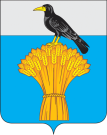  АДМИНИСТРАЦИЯ   МУНИЦИПАЛЬНОГО ОБРАЗОВАНИЯ ГРАЧЕВСКИЙ  РАЙОН ОРЕНБУРГСКОЙ ОБЛАСТИП О С Т А Н О В Л Е Н И ЕОбъемы бюджетных ассигнований подпрограммыОбщий объем финансирования подпрограммы составляет 28,0 тыс. рублей. Финансирование осуществляется за счет средств местного бюджета, в том числе по годам реализации:2019 год – 28,0 тыс. рублей;2020 год – 0,0 тыс. рублей;2021 год – 0,0 тыс. рублей;2022 год – 0,0 тыс. рублей;2023 год – 0,0 тыс. рублей;2024 год – 0,0 тыс. рублей;Объемы бюджетных ассигнований подпрограммыобщий объем финансирования подпрограммы составляет  717,3 тыс. руб. Финансирование осуществляется за счет средств местного и областного  бюджетов,  в том числе по годам реализации: 2019 год – 175,5 тыс. рублей, из них  средства областного бюджета 158,3 тыс. рублей;2020 год –167,8 тыс. рублей, из них  средства областного бюджета 147,8 тыс. рублей;2021 год – 173,7 тыс. рублей, из них  средства областного бюджета 153,7 тыс. рублей;2022 год – 173,7 тыс. рублей, из них  средства областного бюджета 153,7 тыс. рублей;2023 год – 13,3 тыс. рублей, из них  средства областного бюджета 3,3 тыс. рублей;2024 год – 13,3 тыс. рублей, из них  средства областного бюджета 3,3 тыс. рублей.№   п/пНаименование показателя  (индикатора)Характеристика показателя (индикатора)Единица измеренияЗначения показателейЗначения показателейЗначения показателейЗначения показателейЗначения показателейЗначения показателейЗначения показателей№   п/пНаименование показателя  (индикатора)Характеристика показателя (индикатора)Единица измерения2019 год2020 год2021 год2022 год2023 год2023 год2024 год123456789910Муниципальная  программа «Экономическое развитие Грачевского районаМуниципальная  программа «Экономическое развитие Грачевского районаМуниципальная  программа «Экономическое развитие Грачевского районаМуниципальная  программа «Экономическое развитие Грачевского районаМуниципальная  программа «Экономическое развитие Грачевского районаМуниципальная  программа «Экономическое развитие Грачевского районаМуниципальная  программа «Экономическое развитие Грачевского районаМуниципальная  программа «Экономическое развитие Грачевского районаМуниципальная  программа «Экономическое развитие Грачевского районаМуниципальная  программа «Экономическое развитие Грачевского районаМуниципальная  программа «Экономическое развитие Грачевского района1.Показатель (индикатор) 1    Количество многофункциональных центров (далее МФЦ) осуществляющих предоставление государственных и муниципальных услуг в Грачевском районемуниципальная программаединиц11111112.Показатель (индикатор) 2Объем инвестиций в основной капитал (за исключением бюджетных средств)муниципальная программамлн. рублей58,160,763,666,870,370,374,13.Показатель (индикатор) 3    Доля среднесписочной численности работников (без внешних совместителей), занятых у субъектов малого и среднего предпринимательства, в общей численности занятого населениямуниципальная программапроцентов23,59223,60423,62123,64223,87823,87824,2374.Показатель (индикатор) 4Индекс физического объема оборота розничной торговлимуниципальная программапроцентов к предыдущему году102,0102,5102,4102,5102,6102,6102,7Подпрограмма 1 «Повышение эффективности муниципального управления социально-экономическим развитием Грачевского района» Подпрограмма 1 «Повышение эффективности муниципального управления социально-экономическим развитием Грачевского района» Подпрограмма 1 «Повышение эффективности муниципального управления социально-экономическим развитием Грачевского района» Подпрограмма 1 «Повышение эффективности муниципального управления социально-экономическим развитием Грачевского района» Подпрограмма 1 «Повышение эффективности муниципального управления социально-экономическим развитием Грачевского района» Подпрограмма 1 «Повышение эффективности муниципального управления социально-экономическим развитием Грачевского района» Подпрограмма 1 «Повышение эффективности муниципального управления социально-экономическим развитием Грачевского района» Подпрограмма 1 «Повышение эффективности муниципального управления социально-экономическим развитием Грачевского района» Подпрограмма 1 «Повышение эффективности муниципального управления социально-экономическим развитием Грачевского района» Подпрограмма 1 «Повышение эффективности муниципального управления социально-экономическим развитием Грачевского района» Подпрограмма 1 «Повышение эффективности муниципального управления социально-экономическим развитием Грачевского района» 1.1Показатель (индикатор) 1:Среднее время ожидания в очереди при обращении заявителя в МФЦосновное мероприятиеминут151515151515151.2Показатель (индикатор) 2:Обоснованные жалобы от получателей государственных и муниципальных услуг на базе многофункционального центра предоставления государственных и муниципальных услугосновное мероприятиеединиц0000000Подпрограмма 2 «Развитие инвестиционной деятельности в Грачевском районе» Подпрограмма 2 «Развитие инвестиционной деятельности в Грачевском районе» Подпрограмма 2 «Развитие инвестиционной деятельности в Грачевском районе» Подпрограмма 2 «Развитие инвестиционной деятельности в Грачевском районе» Подпрограмма 2 «Развитие инвестиционной деятельности в Грачевском районе» Подпрограмма 2 «Развитие инвестиционной деятельности в Грачевском районе» Подпрограмма 2 «Развитие инвестиционной деятельности в Грачевском районе» Подпрограмма 2 «Развитие инвестиционной деятельности в Грачевском районе» Подпрограмма 2 «Развитие инвестиционной деятельности в Грачевском районе» Подпрограмма 2 «Развитие инвестиционной деятельности в Грачевском районе» Подпрограмма 2 «Развитие инвестиционной деятельности в Грачевском районе» 2.1Показатель (индикатор) 1Объем инвестиций в основной капитал в расчете на 1 жителяосновное мероприятиетыс. руб.7,114,25,65,96,36,76,7Подпрограмма 3 «Развитие малого и среднего предпринимательства в Грачевском районе» Подпрограмма 3 «Развитие малого и среднего предпринимательства в Грачевском районе» Подпрограмма 3 «Развитие малого и среднего предпринимательства в Грачевском районе» Подпрограмма 3 «Развитие малого и среднего предпринимательства в Грачевском районе» Подпрограмма 3 «Развитие малого и среднего предпринимательства в Грачевском районе» Подпрограмма 3 «Развитие малого и среднего предпринимательства в Грачевском районе» Подпрограмма 3 «Развитие малого и среднего предпринимательства в Грачевском районе» Подпрограмма 3 «Развитие малого и среднего предпринимательства в Грачевском районе» Подпрограмма 3 «Развитие малого и среднего предпринимательства в Грачевском районе» Подпрограмма 3 «Развитие малого и среднего предпринимательства в Грачевском районе» Подпрограмма 3 «Развитие малого и среднего предпринимательства в Грачевском районе» 3.1.Показатель (индикатор) 1     Количество субъектов малого и среднего предпринимательства (включая индивидуальных предпринимателей) в расчете на 10 тыс. человек населенияприоритетный проектединиц259,1260,0261,7263,5265,2267,0267,03.2Показатель (индикатор) 2Доля субъектов малого и среднего предпринимательства, получивших консультационную поддержку, в общем количестве субъектов малого и среднего предпринимательстваприоритетный проектпроцентов5,56,06,57,07,58,08,03.3Показатель (индикатор) 3Доля субъектов малого и среднего предпринимательства, сотрудники которых участвовали в мероприятиях по обучению (в том числе семинаров, тренингов), в общем количестве субъектов малого и среднего предпринимательстваприоритетный проектпроцентов5,56,06,57,07,58,08,03.4Показатель (индикатор) 4Количество субъектов малого и среднего предпринимательства, которым предоставлены субсидии на возмещение части затрат, связанных с арендой площадей, объектов для размещения приоритетных для муниципального образования направлений деятельностиприоритетный проектединиц11111113.5Показатель (индикатор) 5Ежегодное увеличение не менее  чем на 10% количества объектов имущества в перечне муниципального имуществаприоритетный проектединиц-1213141516163.6Показатель (индикатор) 6Доля субъектов малого и среднего предпринимательства, получивших имущественную  поддержку, в общем количестве субъектов малого и среднего предпринимательства;приоритетный проектпроцентов-0,30,30,30,30.60.63.7Показатель (индикатор) 7Количество проведенных публичных мероприятий по вопросам предпринимательства: семинаров, совещаний, конференций, «круглых столов», конкурсов, «горячих линий», мероприятий, посвященных празднованию профессиональных праздников субъектов МСП.основное мероприятиеединиц3333333Подпрограмма 4 «Развитие торговли в Грачевском районе» Подпрограмма 4 «Развитие торговли в Грачевском районе» Подпрограмма 4 «Развитие торговли в Грачевском районе» Подпрограмма 4 «Развитие торговли в Грачевском районе» Подпрограмма 4 «Развитие торговли в Грачевском районе» Подпрограмма 4 «Развитие торговли в Грачевском районе» Подпрограмма 4 «Развитие торговли в Грачевском районе» Подпрограмма 4 «Развитие торговли в Грачевском районе» Подпрограмма 4 «Развитие торговли в Грачевском районе» Подпрограмма 4 «Развитие торговли в Грачевском районе» Подпрограмма 4 «Развитие торговли в Грачевском районе» 4.1Показатель (индикатор) 1Доля внесенных в торговый реестрторговых объектов от запланированногоколичества торговых объектовобластная субсидияпроцентов959595959595954.2Показатель (индикатор) 2Количество объектов ярмарочной, нестационарной и мобильной торговлиосновное мероприятиеединиц272727272727274.3Показатель (индикатор) 3Количество отдаленных, труднодоступных и малонаселенных пунктов Грачевского района, а также населенных пунктов, в которых отсутствуют торговые объекты, в которые осуществлена доставка социально значимых товаров с возмещением стоимости ГСМосновное мероприятие единиц88888994.4Показатель (индикатор) 4Количество публикаций о проведенном мониторинге состояния развития торговой отрасли, обеспеченности населения площадью торговых объектов, размещенных на официальном сайте администрации муниципального образования Грачевский район в информационно-телекоммуникационной сети «Интернет»основное мероприятиеединиц2222222№ п/пНомер и наименование основного мероприятияНомер и наименование основного мероприятияОтветственный исполнительСрокСрокОжидаемый непосредственный результат (краткое описание)Последствия нереализации основного мероприятияСвязь с показателями муниципальной программы (подпрограммы) <*>№ п/пНомер и наименование основного мероприятияНомер и наименование основного мероприятияОтветственный исполнительначала реализацииокончания реализацииОжидаемый непосредственный результат (краткое описание)Последствия нереализации основного мероприятияСвязь с показателями муниципальной программы (подпрограммы) <*>Подпрограмма 1. «Повышение эффективности муниципального управления социально-экономическим развитием Грачевского района Подпрограмма 1. «Повышение эффективности муниципального управления социально-экономическим развитием Грачевского района Подпрограмма 1. «Повышение эффективности муниципального управления социально-экономическим развитием Грачевского района Подпрограмма 1. «Повышение эффективности муниципального управления социально-экономическим развитием Грачевского района Подпрограмма 1. «Повышение эффективности муниципального управления социально-экономическим развитием Грачевского района Подпрограмма 1. «Повышение эффективности муниципального управления социально-экономическим развитием Грачевского района Подпрограмма 1. «Повышение эффективности муниципального управления социально-экономическим развитием Грачевского района Подпрограмма 1. «Повышение эффективности муниципального управления социально-экономическим развитием Грачевского района Подпрограмма 1. «Повышение эффективности муниципального управления социально-экономическим развитием Грачевского района 1.Основное мероприятие 1.1: Организация предоставления государственных и муниципальных услуг в многофункциональном центре предоставления государственных и муниципальных услугОсновное мероприятие 1.1: Организация предоставления государственных и муниципальных услуг в многофункциональном центре предоставления государственных и муниципальных услугадминистрация Грачевского района (отдел экономики администрации Грачевского района)2019 год2024 годПредоставление государственных и муниципальных услуг МБУ «МФЦ» по принципу «одного окна»Снижение качества либо неоказание государственных и муниципальных услуг МБУ «МФЦ»Среднее время ожидания в очереди при обращении заявителя в МФЦ;Обоснованные жалобы от получателей государственных и муниципальных услуг на базе многофункционального центра предоставления государственных и муниципальных услугПодпрограмма 2 «Развитие инвестиционной деятельности в Грачевском районе» Подпрограмма 2 «Развитие инвестиционной деятельности в Грачевском районе» Подпрограмма 2 «Развитие инвестиционной деятельности в Грачевском районе» Подпрограмма 2 «Развитие инвестиционной деятельности в Грачевском районе» Подпрограмма 2 «Развитие инвестиционной деятельности в Грачевском районе» Подпрограмма 2 «Развитие инвестиционной деятельности в Грачевском районе» Подпрограмма 2 «Развитие инвестиционной деятельности в Грачевском районе» Подпрограмма 2 «Развитие инвестиционной деятельности в Грачевском районе» Подпрограмма 2 «Развитие инвестиционной деятельности в Грачевском районе» 2.12.1Основное мероприятие 2.1:Проведение мероприятий, направленных на обеспечение благоприятного инвестиционного климата Грачевского районаадминистрация Грачевского района (отдел экономики администрации Грачевского района)2019 год2024 годповышение инвестиционной активности предприятий и организаций района;создание благоприятного инвестиционного климатаснижение инвестиционной активности предприятий и организаций; ухудшение инвестиционного климатаОбъем инвестиций в основной капитал в расчете на 1 жителяПодпрограмма 3 «Развитие малого и среднего предпринимательства в Грачевском районе» Подпрограмма 3 «Развитие малого и среднего предпринимательства в Грачевском районе» Подпрограмма 3 «Развитие малого и среднего предпринимательства в Грачевском районе» Подпрограмма 3 «Развитие малого и среднего предпринимательства в Грачевском районе» Подпрограмма 3 «Развитие малого и среднего предпринимательства в Грачевском районе» Подпрограмма 3 «Развитие малого и среднего предпринимательства в Грачевском районе» Подпрограмма 3 «Развитие малого и среднего предпринимательства в Грачевском районе» Подпрограмма 3 «Развитие малого и среднего предпринимательства в Грачевском районе» Подпрограмма 3 «Развитие малого и среднего предпринимательства в Грачевском районе» 1Приоритетный проект «Малое и среднее предпринимательство и поддержка индивидуальной предпринимательской инициативы»Приоритетный проект «Малое и среднее предпринимательство и поддержка индивидуальной предпринимательской инициативы»администрация Грачевского района (отдел экономики администрации Грачевского района)2019 год2024 годинформирование населения и предпринимательского сообщества о государственном регулировании МСП, механизмах государственной, муниципальной поддержки и общественного содействия развитию МСП, о политике органа местного самоуправления в области развития МСП;проведение анализа финансовых, экономических, социальных и иных показателей развития МСП и эффективности применения мер по его развитию, прогноз развития МСП,популяризация идеи предпринимательства, в том числе социального, создание позитивного отношения к предпринимательской деятельности;системное вовлечение молодежи в предпринимательскую деятельность, ее информирование о потенциальных возможностях развития, сопровождение и поддержка молодых предпринимателей;оказание консультационных услуг;расширение имущественной поддержки субъектов МСП,улучшение условий ведения предпринимательской деятельности; развитие приоритетных для муниципального образования направлений деятельности  отсутствие внимания общественности к острым проблемам малого бизнеса; снижение социальной и общественной значимости предпринимательской деятельности; отсутствие внимания предпринимателей к активному участию в реализации проектов и программ, направленных на развитие предпринимательства; отсутствие анализа, оценки состояния и прогноза развития МСП, снижение информационного обеспечения субъектов МСП,снижение привлекательности предпринимательской деятельности и социального предпринимательства, отсутствие позитивного общественного мнения о сфере МСП;отсутствие консультационной помощи субъектам МСП;снижение предпринимательской активности в молодежной среде; отсутствие доступа субъектов МСП к мерам имущественной поддержки,повышение стоимости аренды площадей для субъектов МСП;снижение возможностей развития бизнесаКоличество субъектов малого и среднего предпринимательства (включая индивидуальных предпринимателей) в расчете на 10 тыс. человек населенияДоля субъектов малого и среднего предпринимательства, получивших консультационную поддержку, в общем количестве субъектов малого и среднего предпринимательстваДоля субъектов малого и среднего предпринимательства, сотрудники которых участвовали в мероприятиях по обучению (в том числе семинаров, тренингов), в общем количестве субъектов малого и среднего предпринимательства Количество субъектов малого и среднего предпринимательства, которым предоставлены субсидии на возмещение части затрат, связанных с арендой площадей, объектов для размещения приоритетных для муниципального образования направлений деятельностиЕжегодное увеличение не менее  чем на 10% количества объектов имущества в перечне муниципального имущества*; Доля субъектов малого и среднего предпринимательства, получивших имущественную  поддержку, в общем количестве субъектов малого и среднего предпринимательства*;2Основное мероприятие 3.1:Организация проведения публичных мероприятий по вопросам предпринимательства: семинаров, совещаний, конференций, «круглых столов», конкурсов, «горячих линий», мероприятий, посвященных празднованию профессиональных праздников субъектов МСП.Основное мероприятие 3.1:Организация проведения публичных мероприятий по вопросам предпринимательства: семинаров, совещаний, конференций, «круглых столов», конкурсов, «горячих линий», мероприятий, посвященных празднованию профессиональных праздников субъектов МСП.администрация Грачевского района (отдел экономики администрации Грачевского района)2019 год2024 годобмен опытом, расширение применения прогрессивных технологий поддержки малого бизнеса, показ достижений субъектов МСП, укрепление экономических, научных и торгово-производственных связей между субъектами МСП; выработка перспективных направлений в развитии предпринимательства, расширение образовательной поддержки субъектов МСПснижение возможностей развития деловых связей; невозможность качественной разработки предложений по повышению эффективности мер поддержки МСП; невысокое качество предпринимательской средыКоличество проведенных публичных мероприятий по вопросам предпринимательства: семинаров, совещаний, конференций, «круглых столов», конкурсов, «горячих линий», мероприятий, посвященных празднованию профессиональных праздников субъектов МСППодпрограмма 4 «Развитие торговли в Грачевском районе» Подпрограмма 4 «Развитие торговли в Грачевском районе» Подпрограмма 4 «Развитие торговли в Грачевском районе» Подпрограмма 4 «Развитие торговли в Грачевском районе» Подпрограмма 4 «Развитие торговли в Грачевском районе» Подпрограмма 4 «Развитие торговли в Грачевском районе» Подпрограмма 4 «Развитие торговли в Грачевском районе» Подпрограмма 4 «Развитие торговли в Грачевском районе» Подпрограмма 4 «Развитие торговли в Грачевском районе» 1Основное мероприятие 4.1:Формирование и ведение торгового реестра Оренбургской области на территории Грачевского районаОсновное мероприятие 4.1:Формирование и ведение торгового реестра Оренбургской области на территории Грачевского районаадминистрация Грачевского района (отдел экономики администрации Грачевского района)2019 год2024 годсоздание базы данных о хозяйствующих субъектах и принадлежащих им торговых объектах с целью получения информации для прогнозирования и решения стратегических задач по развитию торговой отрасли в Грачевском районенеисполнение требований Федерального закона от 28.12.2009 года № 381-ФЗ «Об основах государственного регулирования торговой деятельности в Российской Федерации»; отсутствие возможности создания единой базы данных хозяйствующих субъектов и торговых объектовДоля внесенных вторговый реестрторговых объектов от запланированногоколичества торговых объектов2Основное мероприятие 4.2:Развитие сельской торговлиОсновное мероприятие 4.2:Развитие сельской торговли администрация Грачевского района (отдел экономики администрации Грачевского района)2019 год2024 годразвитие многоформатной торговли;предоставление возможности реализации продукции местных товаропроизводителей, крестьянских (фермерских) хозяйств,  обеспечение экономической и  физической доступности товаров на потребительском рынке районаснижение уровня торгового обслуживания;отсутствие условий для реализации продукции местных товаропроизводителей, крестьянских (фермерских) хозяйств;снижение экономической и физической доступности товаров для населенияКоличество объектов ярмарочной, нестационарной и мобильной торговли3Основное мероприятие 4.3:Предоставление субсидий юридическим лицам и индивидуальным предпринимателям на возмещение стоимости горюче-смазочных материалов при доставке автомобильным транспортом социально значимых товаров в отдаленные, труднодоступные и малонаселенные пункты Грачевского района, а также населенные пункты, в которых отсутствуют торговые объектыОсновное мероприятие 4.3:Предоставление субсидий юридическим лицам и индивидуальным предпринимателям на возмещение стоимости горюче-смазочных материалов при доставке автомобильным транспортом социально значимых товаров в отдаленные, труднодоступные и малонаселенные пункты Грачевского района, а также населенные пункты, в которых отсутствуют торговые объектыадминистрация Грачевского района (отдел экономики администрации Грачевского района)2019 год2024 годстимулирование развития торговли в отдаленных, труднодоступных и малонаселенных пунктах Грачевского района, а также населенных пунктах,  в которых отсутствуют торговые объекты; наиболее полное удовлетворение потребностей населения отдаленных, труднодоступных и малонаселенных пунктов, а также населенных пунктов, в которых отсутствуют торговые объекты в социально значимых товарахухудшение организации торгового обслуживания и качества жизни жителей отдаленных, труднодоступных и малонаселенных пунктов Грачевского района, а также населенных пунктов, в которых отсутствуют торговые объектыКоличество отдаленных, труднодоступных и малонаселенных пунктов Грачевского района, а также населенных пунктов, в которых отсутствуют торговые объекты, в которые осуществлена доставка социально значимых товаров с возмещением стоимости ГСМ4Основное мероприятие 4.4:Проведение мониторинга состояния развития торговой отрасли, обеспеченности населения Грачевского района площадью торговых объектов. Основное мероприятие 4.4:Проведение мониторинга состояния развития торговой отрасли, обеспеченности населения Грачевского района площадью торговых объектов. администрация Грачевского района (отдел экономики администрации Грачевского района)2019 год2024 годразработка и принятие муниципальных программ (подпрограмм) развития торговли, утверждение схем размещения нестационарных торговых объектовневозможность осуществления анализа и оценки состояния потребительского рынка района, разработки прогноза его развития на перспективуКоличество публикаций о проведенном мониторинге состояния развития торговой отрасли, обеспеченности населения площадью торговых объектов, размещенных на официальном сайте администрации муниципального образования Грачевский район в информационно-телекоммуникационной сети «Интернет»№ п/пСтатусНаименование муниципальной программы, подпрограммы, основного мероприятияИсточник финансированияКод бюджетной классификацииКод бюджетной классификацииКод бюджетной классификацииОбъем бюджетных ассигнованийОбъем бюджетных ассигнованийОбъем бюджетных ассигнованийОбъем бюджетных ассигнованийОбъем бюджетных ассигнованийОбъем бюджетных ассигнований№ п/пСтатусНаименование муниципальной программы, подпрограммы, основного мероприятияИсточник финансированияГРБСРзПрЦСР201920202021202220232024123456789101112131.Муниципальная программа«Экономическое развитие Грачевского района» всего, в том числе:ХХХ2847,13007,82431,72431,72063,32063,31.Муниципальная программа«Экономическое развитие Грачевского района» Федеральный бюджет-ХХ1.Муниципальная программа«Экономическое развитие Грачевского района» Областной бюджет111ХХ158,3147,8153,7153,73,33,31.Муниципальная программа«Экономическое развитие Грачевского района» Местный бюджет111ХХ2691,62860,02278,02278,02060,02060,01.1.Подпрограмма 1«Повышение эффективности муниципального управления социально-экономическим развитием Грачевского района» всего, в том числе:ХХХ2611,62800,02218,02218,02000,02000,01.1.Подпрограмма 1«Повышение эффективности муниципального управления социально-экономическим развитием Грачевского района» Федеральный бюджет-ХХ1.1.Подпрограмма 1«Повышение эффективности муниципального управления социально-экономическим развитием Грачевского района» Областной бюджет-ХХ1.1.Подпрограмма 1«Повышение эффективности муниципального управления социально-экономическим развитием Грачевского района» Местный бюджет111ХХ2611,62800,02218,02218,02000,02000,01.1.1.Основное мероприятие 1.1Организация предоставления государственных и муниципальных услуг в многофункциональном центре предоставления государственных и муниципальных услугвсего, в том числе:ХХХ2611,62800,02218,02218,02000,02000,01.1.1.Основное мероприятие 1.1Организация предоставления государственных и муниципальных услуг в многофункциональном центре предоставления государственных и муниципальных услугФедеральный бюджет---1.1.1.Основное мероприятие 1.1Организация предоставления государственных и муниципальных услуг в многофункциональном центре предоставления государственных и муниципальных услугОбластной бюджет---1.1.1.Основное мероприятие 1.1Организация предоставления государственных и муниципальных услуг в многофункциональном центре предоставления государственных и муниципальных услугМестный бюджет11104.1203101200102611,62800,02218,02218,02000,02000,01.2.Подпрограмма 2«Развитие инвестиционной деятельности в Грачевском районе» всего, в том числе:ХХХ28,0000001.2.Подпрограмма 2«Развитие инвестиционной деятельности в Грачевском районе» Федеральный бюджет-ХХ1.2.Подпрограмма 2«Развитие инвестиционной деятельности в Грачевском районе» Областной бюджет-ХХ1.2.Подпрограмма 2«Развитие инвестиционной деятельности в Грачевском районе» Местный бюджет111ХХ28,0000001.2.1.Основное мероприятие2.1Проведение мероприятий, направленных на обеспечение благоприятного инвестиционного климата Грачевского районавсего, в том числе:ХХХ28,0000001.2.1.Основное мероприятие2.1Проведение мероприятий, направленных на обеспечение благоприятного инвестиционного климата Грачевского районаФедеральный бюджет---1.2.1.Основное мероприятие2.1Проведение мероприятий, направленных на обеспечение благоприятного инвестиционного климата Грачевского районаОбластной бюджет---1.2.1.Основное мероприятие2.1Проведение мероприятий, направленных на обеспечение благоприятного инвестиционного климата Грачевского районаМестный бюджет11104.12032020113128,0000001.3Подпрограмма 3«Развитие малого и среднего предпринимательства в Грачевском районе» всего, в том числе:ХХХ32,040,040,040,050,050,01.3Подпрограмма 3«Развитие малого и среднего предпринимательства в Грачевском районе» Федеральный бюджет-ХХ1.3Подпрограмма 3«Развитие малого и среднего предпринимательства в Грачевском районе» Областной бюджет-ХХ1.3Подпрограмма 3«Развитие малого и среднего предпринимательства в Грачевском районе» Местный бюджет111ХХ32,040,040,040,050,050,01.3.1Приоритетный проектМалое и среднее предпринимательство и поддержка индивидуальной предпринимательской инициативывсего, в том числе:ХХХ22,040,040,040,050,050,01.3.1Приоритетный проектМалое и среднее предпринимательство и поддержка индивидуальной предпринимательской инициативыФедеральный бюджет---1.3.1Приоритетный проектМалое и среднее предпринимательство и поддержка индивидуальной предпринимательской инициативыОбластной бюджет---1.3.1Приоритетный проектМалое и среднее предпринимательство и поддержка индивидуальной предпринимательской инициативыМестный бюджет11104.12033П30103022,040,040,040,050,050,01.3.2Основное мероприятие 3.1Организация проведения публичных мероприятий по вопросам предпринимательства: семинаров, совещаний, конференций, «круглых столов», конкурсов, «горячих линий», мероприятий, посвященных празднованию профессиональных праздников субъектов МСПвсего, в том числе:ХХХ10,0000001.3.2Основное мероприятие 3.1Организация проведения публичных мероприятий по вопросам предпринимательства: семинаров, совещаний, конференций, «круглых столов», конкурсов, «горячих линий», мероприятий, посвященных празднованию профессиональных праздников субъектов МСПФедеральный бюджет---1.3.2Основное мероприятие 3.1Организация проведения публичных мероприятий по вопросам предпринимательства: семинаров, совещаний, конференций, «круглых столов», конкурсов, «горячих линий», мероприятий, посвященных празднованию профессиональных праздников субъектов МСПОбластной бюджет---1.3.2Основное мероприятие 3.1Организация проведения публичных мероприятий по вопросам предпринимательства: семинаров, совещаний, конференций, «круглых столов», конкурсов, «горячих линий», мероприятий, посвященных празднованию профессиональных праздников субъектов МСПМестный бюджет11104.12033010104010,0000001.4Подпрограмма 4«Развитие торговли в Грачевском районе» всего, в том числе:ХХХ175,5167,8173,7173,713,313,31.4Подпрограмма 4«Развитие торговли в Грачевском районе» Федеральный бюджет---1.4Подпрограмма 4«Развитие торговли в Грачевском районе» Областной бюджет111ХХ158,3147,8153,7153,73,33,31.4Подпрограмма 4«Развитие торговли в Грачевском районе» Местный бюджет111ХХ17,220202010,010,01.4.1Основное мероприятие 4.1Формирование и ведение торгового реестра Оренбургской области на территории Грачевского районавсего, в том числе:ХХХ3,23,33,43,43,33,31.4.1Основное мероприятие 4.1Формирование и ведение торгового реестра Оренбургской области на территории Грачевского районаФедеральный бюджет---1.4.1Основное мероприятие 4.1Формирование и ведение торгового реестра Оренбургской области на территории Грачевского районаОбластной бюджет11101.1303402809523,23,33,43,43,33,31.4.1Основное мероприятие 4.1Формирование и ведение торгового реестра Оренбургской области на территории Грачевского районаМестный бюджет---1.4.2Основное мероприятие 4.3Предоставление субсидий юридическим лицам и индивидуальным предпринимателям на возмещение стоимости горюче-смазочных материалов при доставке автомобильным транспортом социально значимых товаров в отдаленные, труднодоступные и малонаселенные пункты Грачевского района, а также населенные пункты, в которых отсутствуют торговые объектывсего, в том числе:ХХХ172,3164,5170,3170,310,010,01.4.2Основное мероприятие 4.3Предоставление субсидий юридическим лицам и индивидуальным предпринимателям на возмещение стоимости горюче-смазочных материалов при доставке автомобильным транспортом социально значимых товаров в отдаленные, труднодоступные и малонаселенные пункты Грачевского района, а также населенные пункты, в которых отсутствуют торговые объектыФедеральный бюджет---1.4.2Основное мероприятие 4.3Предоставление субсидий юридическим лицам и индивидуальным предпринимателям на возмещение стоимости горюче-смазочных материалов при доставке автомобильным транспортом социально значимых товаров в отдаленные, труднодоступные и малонаселенные пункты Грачевского района, а также населенные пункты, в которых отсутствуют торговые объектыОбластной бюджет11104.120340150610155,1144,5150,3150,3001.4.2Основное мероприятие 4.3Предоставление субсидий юридическим лицам и индивидуальным предпринимателям на возмещение стоимости горюче-смазочных материалов при доставке автомобильным транспортом социально значимых товаров в отдаленные, труднодоступные и малонаселенные пункты Грачевского района, а также населенные пункты, в которых отсутствуют торговые объектыМестный бюджет11104.120340101050000010,010,01.4.2Предоставление субсидий юридическим лицам и индивидуальным предпринимателям на возмещение стоимости горюче-смазочных материалов при доставке автомобильным транспортом социально значимых товаров в отдаленные, труднодоступные и малонаселенные пункты Грачевского района, а также населенные пункты, в которых отсутствуют торговые объектыМестный бюджет11104.1203401S061017,220,020,020,000№ п/пНаименованиеФамилия имя отчество, наименование должности лица, ответственного за реализацию основного мероприятия (достижение показателя (индикатора), наступление контрольного события)Единица измеренияПлановое значение показателя (индикатора)Дата наступления контрольного событияСвязь со значением оценки рисков1234567Муниципальная программа «Экономическое развитие Грачевского района» ХХХХХПодпрограмма «Повышение эффективности муниципального управления социально-экономическим развитием Грачевского района ХХХХХОсновное мероприятие 1.1:«Организация предоставления государственных и муниципальных услуг в многофункциональном центре предоставления государственных и муниципальных услуг»Заместитель главы администрации района по экономическому развитию, начальник отдела экономики – Сигидаев Ю.П.ХХХХПоказатель (индикатор) 1Обоснованные жалобы от получателей государственных и муниципальных услуг на базе многофункционального центра предоставления государственных и муниципальных услугЗаместитель главы администрации района по экономическому развитию, начальник отдела экономики – Сигидаев Ю.П.единиц0ХТехнические неисправности;Непредсказуемость изменений федерального и областного законодательства;Кадровые перестановки.Контрольное событие:Отчет о наличии (отсутствии) жалоб получателей услугЗаместитель главы администрации района по экономическому развитию, начальник отдела экономики – Сигидаев Ю.П.ХХЕжеквартально до 10 числа, следующего за отчетнымТехнические неисправности.Показатель (индикатор) 2Среднее время ожидания в очереди при обращении заявителя в МФЦЗаместитель главы администрации района по экономическому развитию, начальник отдела экономики – Сигидаев Ю.П.минут15ХВозникновение технических неисправностей;Контрольное событие :Мониторинг информации в системе «Электронная очередь» о среднем времени ожидания в очереди заявителем обратившегося в МФЦ за услугойЗаместитель главы администрации района по экономическому развитию, начальник отдела экономики – Сигидаев Ю.П.ХХЕжеквартально до 20 числа, следующего за отчетнымВозникновение технических неисправностей;Подпрограмма 2 «Развитие инвестиционной деятельности в Грачевском районе» ХХХХХОсновное мероприятие 2.1:Проведение мероприятий, направленных на обеспечение благоприятного инвестиционного климата Грачевского районаЗаместитель главы администрации района по экономическому развитию, начальник отдела экономики – Сигидаев Ю.П.ХХХХПоказатель (индикатор)1 Объем инвестиций в основной капитал в расчете на 1 жителяЗаместитель главы администрации района по экономическому развитию, начальник отдела экономики –Сигидаев Ю.П.тысяч рублей14,2Хнестабильность финансовой, экономической ситуации в районе и областиКонтрольное событие 1Участие в  международном форуме «Оренбуржье сердце Евразии»Заместитель главы администрации района по экономическому развитию, начальник отдела экономики –Сигидаев Ю.П.ХХНоябрь  2020недостаточное финансирование мероприятияВозникновение технических неисправностейПодпрограмма 3 «Развитие малого и среднего предпринимательства в Грачевском районе» ХХХХХПриоритетный проект «Малое и среднее предпринимательство и поддержка индивидуальной предпринимательской инициативы»Заместитель главы администрации района по экономическому развитию, начальник отдела экономики – Сигидаев Ю.П.ХХХХПоказатель (индикатор) 1     Количество субъектов малого и среднего предпринимательства в расчете на 10 тыс. человек населенияЗаместитель главы администрации района по экономическому развитию, начальник отдела экономики – Сигидаев Ю.П.единиц260ХНестабильность финансовой, экономической ситуации в районе и областиКонтрольное событие 1Размещение информационных материалов для субъектов малого и среднего предпринимательства на официальном сайте администрации муниципального образования Грачевский район Оренбургской областиЗаместитель главы администрации района по экономическому развитию, начальник отдела экономики – Сигидаев Ю.П.ХХ31.12.2020Возникновение технических неисправностейПоказатель (индикатор) 2Доля субъектов малого и среднего предпринимательства, получивших консультационную поддержку, в общем количестве субъектов малого и среднего предпринимательстваЗаместитель главы администрации района по экономическому развитию, начальник отдела экономики – Сигидаев Ю.П.процентов6ХОтсутствие заявителей (субъектов МСП) на получение консультацийКонтрольное событие 1 Ведение реестра оказанных консультационных услугЗаместитель главы администрации района по экономическому развитию, начальник отдела экономики – Сигидаев Ю.П.ХХ31.12.2020Отсутствие заявителей (субъектов МСП) на получение консультацийПоказатель (индикатор) 3Доля субъектов малого и среднего предпринимательства, сотрудники которых участвовали в мероприятиях по обучению (в том числе семинаров, тренингов), в общем количестве субъектов малого и среднего предпринимательстваЗаместитель главы администрации района по экономическому развитию, начальник отдела экономики – Сигидаев Ю.П.процентов6ХВозникновение технических неисправностей, нежелание субъектов МСП участвовать в мероприятиях по обучениюКонтрольное событие 1 Информирование субъектов малого и среднего предпринимательства о проведении мероприятий по обучениюЗаместитель главы администрации района по экономическому развитию, начальник отдела экономики – Сигидаев Ю.П.ХХ31.12.2020Возникновение технических неисправностейПоказатель (индикатор) 4Количество субъектов малого и среднего предпринимательства, которым предоставлены субсидии на возмещение части затрат, связанных с арендой площадей, объектов для размещения приоритетных для муниципального образования направлений деятельностиЗаместитель главы администрации района по экономическому развитию, начальник отдела экономики – Сигидаев Ю.П.единиц1ХОтсутствие  бюджетных ассигнований на реализацию мероприятия Отсутствие победителей конкурсного отбора на предоставление субсидийКонтрольное событие 1 Размещение информационного сообщения о проведении конкурсного отбора субъектов МСП на предоставление субсидий на возмещение части затрат, связанных с арендой площадей, объектов для размещения приоритетных для муниципального образования направлений деятельности на официальном сайте администрации муниципального образования Грачевский район Оренбургской областиЗаместитель главы администрации района по экономическому развитию, начальник отдела экономики – Сигидаев Ю.П.ХХ1-3 квартал 2020Отсутствие  бюджетных ассигнований на реализацию мероприятия Длительность процедуры согласования документовВозможные изменения федерального, регионального и муниципального законодательстваВозникновение технических неисправностейПоказатель (индикатор) 5Ежегодное увеличение не менее  чем на 10% количества объектов имущества в перечне муниципального имуществаНачальник отдела по управлению муниципальным имуществом- Бедникова Р.И.единиц12ХОтсутствие  муниципального имущества свободного от прав третьих лицКонтрольное событие 1 Размещение на официальном информационном сайте  МО актуализированных сведений о муниципальном имуществе, доступном для предоставления субъектам МСП  в рамках оказания имущественной поддержкиНачальник отдела по управлению муниципальным имуществом- Бедникова Р.И.ХХ31.12.2020Отсутствие  муниципального имущества свободного от прав третьих лицПоказатель (индикатор) 5Доля субъектов малого и среднего предпринимательства, получивших имущественную поддержку, в общем количестве субъектов малого и среднего предпринимательстваЗаместитель главы администрации района по экономическому развитию, начальник отдела экономики – Сигидаев Ю.П.процентов0,3ХОтсутствие заявителей (субъектов МСП) на получение поддержкиКонтрольное событие 1 Ведение реестра оказанных услуг по имущественной поддержкеЗаместитель главы администрации района по экономическому развитию, начальник отдела экономики – Сигидаев Ю.П.ХХ31.12.2020Отсутствие заявителей (субъектов МСП) на получение поддержкиОсновное мероприятие 3.1:Организация проведения публичных мероприятий по вопросам предпринимательства: семинаров, совещаний, конференций, «круглых столов», конкурсов, «горячих линий», мероприятий, посвященных празднованию профессиональных праздников субъектов МСПЗаместитель главы администрации района по экономическому развитию, начальник отдела экономики – Сигидаев Ю.П.ХХХХПоказатель (индикатор) 5Количество проведенных публичных мероприятий по вопросам предпринимательства: семинаров, совещаний, конференций, «круглых столов», конкурсов, «горячих линий», мероприятий, посвященных празднованию профессиональных праздников субъектов МСПЗаместитель главы администрации района по экономическому развитию, начальник отдела экономики – Сигидаев Ю.П.единиц3ХНедостаточное финансирование мероприятияВозникновение технических неисправностейКонтрольное событие 1 Проведение торжественного мероприятия, посвященного празднованию Дня российского предпринимательстваЗаместитель главы администрации района по экономическому развитию, начальник отдела экономики – Сигидаев Ю.П.ХХмай 2020Недостаточное финансирование мероприятияВозникновение технических неисправностейКонтрольное событие 2Проведение обучающего семинара для субъектов малого и среднего предпринимательстваЗаместитель главы администрации района по экономическому развитию, начальник отдела экономики – Сигидаев Ю.П.ХХ31.12.2020Недостаточное финансирование мероприятияВозникновение технических неисправностейКонтрольное событие 3Проведение муниципальной конференции стратегического развития предпринимательстваЗаместитель главы администрации района по экономическому развитию, начальник отдела экономики – Сигидаев Ю.П.ХХиюль 2020Недостаточное финансирование мероприятияВозникновение технических неисправностейПодпрограмма 4 «Развитие торговли в Грачевском районе» ХХХХХОсновное мероприятие 4.1:Формирование и ведение торгового реестра Оренбургской области на территории Грачевского района.Заместитель главы администрации района по экономическому развитию, начальник отдела экономики – Сигидаев Ю.П.ХХХХПоказатель (индикатор) 1    Доля внесенных в торговый реестр торговых объектов от запланированного количества торговых объектовЗаместитель главы администрации района по экономическому развитию, начальник отдела экономики – Сигидаев Ю.П.процентов95ХОтсутствие заявлений от торговых объектов на внесении в торговый реестрВозникновение технических неисправностейКонтрольное событие 1 Внесение в торговый реестр запланированного на 2019 год количества торговых объектовЗаместитель главы администрации района по экономическому развитию, начальник отдела экономики – Сигидаев Ю.П.ХХ31.12.2020Отсутствие заявлений от торговых объектов на внесении в торговый реестрВозникновение технических неисправностейОсновное мероприятие 4.2:Развитие сельской торговлиЗаместитель главы администрации района по экономическому развитию, начальник отдела экономики – Сигидаев Ю.П.ХХХХПоказатель (индикатор) 2Количество объектов ярмарочной, нестационарной и мобильной торговлиЗаместитель главы администрации района по экономическому развитию, начальник отдела экономики – Сигидаев Ю.П.единиц27ХКонтрольное событие 1Подготовка отчета о количестве ярмарочной, нестационарной и мобильной торговли Заместитель главы администрации района по экономическому развитию, начальник отдела экономики – Сигидаев Ю.П.ХХЕжеквартально до 10 числа месяца, следующего за отчетнымВозникновение технических неисправностейКонтрольное событие 2 Подготовка отчета о товарообороте отдельной группы продовольственных товаров, реализуемых на ярмарках «выходного дня», организованных на территории Грачевского районаЗаместитель главы администрации района по экономическому развитию, начальник отдела экономики – Сигидаев Ю.П.ХХЕжемесячно до 5 числа месяца, следующего за отчетнымОтсутствие организации проведения ярмарок Возникновение технических неисправностейОсновное мероприятие 4.3:Предоставление субсидий юридическим лицам и индивидуальным предпринимателям на возмещение стоимости горюче-смазочных материалов при доставке автомобильным транспортом социально значимых товаров в отдаленные, труднодоступные и малонаселенные пункты Грачевского района, а также населенные пункты, в которых отсутствуют торговые объектыЗаместитель главы администрации района по экономическому развитию, начальник отдела экономики – Сигидаев Ю.П.ХХХХПоказатель (индикатор) 3Количество отдаленных, труднодоступных и малонаселенных пунктов Грачевского района, а также населенных пунктов, в которых отсутствуют торговые объекты, в которые осуществлена доставка социально значимых товаров с возмещением стоимости ГСМЗаместитель главы администрации района по экономическому развитию, начальник отдела экономики – Сигидаев Ю.П.единиц8ХОтсутствие победителей конкурсного отбора организаций торговли на возмещение стоимости ГСМНесвоевременное представление отчетности организациями торговлиКонтрольное событие 1 Размещение информационного сообщения о проведении конкурса по отбору юридических лиц и индивидуальных предпринимателей для предоставления субсидий на возмещение стоимости ГСМ при доставке социально значимых товаров в отдаленные, труднодоступные и малонаселенные пункты Грачевского района, а также населенные пункты, в которых отсутствуют торговые объекты на официальном сайте администрациимуниципального образования Грачевский район Оренбургской областиЗаместитель главы администрации района по экономическому развитию, начальник отдела экономики – Сигидаев Ю.П.ХХ1-2 квартал 2020Отсутствие  бюджетных ассигнований на реализацию мероприятия Возникновение технических неисправностейОсновное мероприятие 4.4:Проведение мониторинга состояния развития торговой отрасли, обеспеченности населения Грачевского района площадью торговых объектовХХХХХПоказатель (индикатор) 4Количество публикаций о проведенном мониторинге состояния развития торговой отрасли, обеспеченности населения площадью торговых объектов, размещенных на официальном сайте администрации муниципального образования Грачевский район в информационно-телекоммуникационной сети «Интернет»Заместитель главы администрации района по экономическому развитию, начальник отдела экономики – Сигидаев Ю.П.единиц2ХВозникновение технических неисправностейКонтрольное событие 1Подготовка информации о состоянии торговой отрасли в муниципальном образовании Грачевский район для размещения на официальном сайте администрации в информационно-телекоммуникационной сети «Интернет»Заместитель главы администрации района по экономическому развитию, начальник отдела экономики – Сигидаев Ю.П.ХХянварь 2020июль 2020Возникновение технических неисправностейОтветственный исполнитель подпрограммыадминистрация Грачевского района (отдел экономики администрации Грачевского района)Участники подпрограммыотсутствуютЦель подпрограммысодействие развитию малого и среднего предпринимательства (далее - МСП) в Грачевском районеЗадачи подпрограммы-  расширение и повышение доступности мер муниципальной поддержки для субъектов МСП;- оказание содействия в повышении профессионализма кадров в предпринимательской среде, пропаганда предпринимательской деятельности, рост привлекательности предпринимательства для населения.Приоритетные проекты (программы), реализуемые в рамках подпрограммыМалое и среднее предпринимательство и поддержка индивидуальной предпринимательской инициативыПоказатели (индикаторы) подпрограммыколичество субъектов малого и среднего предпринимательства (включая индивидуальных предпринимателей) в расчете на 10 тыс. человек населения;доля субъектов малого и среднего предпринимательства, получивших консультационную поддержку, в общем количестве субъектов малого и среднего предпринимательства;доля субъектов малого и среднего предпринимательства, сотрудники которых участвовали в мероприятиях по обучению (в том числе семинаров, тренингов), в общем количестве субъектов малого и среднего предпринимательства;количество субъектов малого и среднего предпринимательства, которым предоставлены субсидии на возмещение части затрат, связанных с арендой площадей, объектов для размещения приоритетных для муниципального образования направлений деятельности;ежегодное увеличение не менее  чем на 10% количества объектов имущества в перечне  муниципального имущества;доля субъектов малого и среднего предпринимательства, получивших имущественную  поддержку, в общем количестве субъектов малого и среднего предпринимательства;количество проведенных публичных мероприятий по вопросам предпринимательства: семинаров, совещаний, конференций, «круглых столов», конкурсов, «горячих линий», мероприятий, посвященных празднованию профессиональных праздников субъектов МСП.Сроки и этапы реализации подпрограммы2019 – 2024 годыОбъемы бюджетных ассигнований подпрограммыобщий объем финансирования подпрограммы составляет 252 тыс. руб. Финансирование осуществляется за счет средств местного бюджета,  в том числе по годам реализации: 2019 год – 32,0тыс. рублей;2020 год –40,0 тыс. рублей;2021 год – 40,0 тыс. рублей;2022 год – 40,0 тыс. рублей;2023 год – 50,0 тыс. рублей;2024 год – 50,0 тыс. рублей.Ожидаемые результаты реализации подпрограммы- количество субъектов малого и среднего предпринимательства (включая индивидуальных предпринимателей) в расчете на 10 тыс. человек населения в 2024 году 267 единиц;увеличение доли субъектов малого и среднего предпринимательства, получивших консультационную поддержку, в общем количестве субъектов малого и среднего предпринимательствав 2024 году до 8,0 процентов;увеличение доли субъектов малого и среднего предпринимательства, сотрудники которых участвовали в мероприятиях по обучению (в том числе семинаров, тренингов), в общем количестве субъектов малого и среднего предпринимательства в 2024 году до 8,0 процентов;количество субъектов малого и среднего предпринимательства, которым предоставлены субсидии на возмещение части затрат, связанных с арендой площадей, объектов для размещения приоритетных для муниципального образования направлений деятельности в 2024 году 1 единица;увеличение количества объектов имущества в перечне муниципального имущества в 2024 году до 16 единиц;увеличение доли субъектов малого и среднего предпринимательства, получивших имущественную поддержку, в общем количестве субъектов малого и среднего предпринимательства в 2024 году до 0,6 процентов;количество проведенных публичных мероприятий по вопросам предпринимательства: семинаров, совещаний, конференций, «круглых столов», конкурсов, «горячих линий», мероприятий, посвященных празднованию профессиональных праздников субъектов МСП в 2024 году 3 единицы.